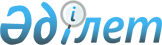 2012 жылға ауыл шаруашылығы дақылдарын оңтайлы себу мерзімдерін және субсидия алушылардың тізіміне қосуға арналған өтінімдерді ұсыну мерзімдерін айқындау туралы
					
			Күшін жойған
			
			
		
					Қостанай облысы Амангелді ауданы әкімдігінің 2012 жылғы 11 мамырдағы № 99 қаулысы. Қостанай облысы Амангелді ауданының Әділет басқармасында 2012 жылғы 25 мамырда № 9-6-151 тіркелді. Күші жойылды - Қостанай облысы Аманкелді ауданы әкімдігінің 2012 жылғы 24 қыркүйектегі № 230 қаулысымен

      Ескерту. Күші жойылды - Қостанай облысы Аманкелді ауданы әкімдігінің 2012.09.24 № 230 (алғашқы ресми жарияланған күнінен кейін қолданысқа енгізіледі) қаулысымен.      "Қазақстан Республикасындағы жергілікті мемлекеттік басқару және өзін-өзі басқару туралы" Қазақстан Республикасының 2001 жылғы 23 қаңтардағы Заңының 31-бабына, Қазақстан Республикасы Үкіметінің 2011 жылғы 4 наурыздағы № 221 қаулысымен бекітілген Өсімдік шаруашылығы өнімінің шығымдылығы мен сапасын арттыруға жергілікті бюджеттерден субсидиялау қағидасының 10-тармағына сәйкес Аманкелді ауданының әкімдігі ҚАУЛЫ ЕТЕДІ:



      1. 2012 жылға субсидияланатын басым ауыл шаруашылығы дақылдарының түрлері бойынша оңтайлы себу мерзімдері осы қаулының қосымшасына сәйкес айқындалсын.



      2. Субсидия алушылардың тізіміне қосуға арналған өтінімдерді ұсыну мерзімдері 2012 жылдың 5 сәуірінен бастап 31 мамырына дейін деп айқындалсын.



      3. Осы қаулының орындалуына бақылау жасау аудан әкімінің орынбасары Ж. Қ. Таукеновке жүктелсін.



      4. Осы қаулы алғашқы ресми жарияланғаннан кейін қолданысқа енгізіледі және 2012 жылғы 5 сәуірден бастап туындаған қатынастарға таратылады.      Аудан әкімі                                С. Ахметов      КЕЛІСІЛДІ:      "Аманкелді ауданының

      кәсіпкерлік және

      ауыл шаруашылығы

      бөлімі" коммуналдық

      мемлекеттік

      мекемесінің бастығы

      ________ Е. Ещанов

Әкімдіктің         

2012 жылғы "11" мамырдағы  

№ 99 қаулысына       

қосымша           2012 жылға субсидияланатын басым ауыл шаруашылығы

дақылдарының түрлері бойынша оңтайлы себу мерзімдері
					© 2012. Қазақстан Республикасы Әділет министрлігінің «Қазақстан Республикасының Заңнама және құқықтық ақпарат институты» ШЖҚ РМК
				№Басым ауыл шаруашылығы

дақылдарының атауыСебу мерзімдері1Жаздық бидай15 мамырдан 5 маусым

аралығы2Арпа15 мамырдан 5 маусым

аралығы3Бұршақтұқымдастар15 мамырдан 5 маусым

аралығы4Майлы дақылдар18 мамырдан 30 мамыр

аралығы5Картоп10 мамырдан 31 мамыр

аралығы6Көкөніс және бақша

дақылдары25 сәуірден 10 маусым

аралығы